Publicado en Madrid el 29/02/2016 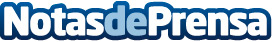 La Franquicia se consolida en las Islas Canarias con 17 enseñas y 1.679 unidades La Franquicia se define como motor y referente para el autoempleo y crecimiento empresarialDatos de contacto:Montse Romo911591666Nota de prensa publicada en: https://www.notasdeprensa.es/la-franquicia-se-consolida-en-las-islas Categorias: Franquicias Canarias Emprendedores http://www.notasdeprensa.es